cnPilot E502S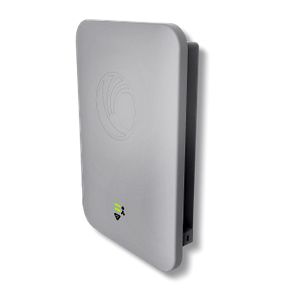 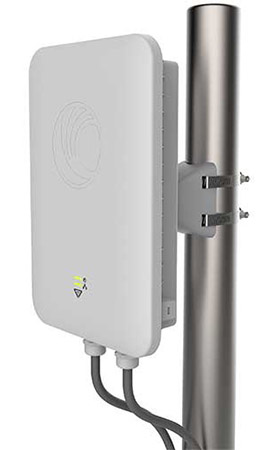 cnPilot E502S – уличная направленная точка доступа операторского класса с углом обслуживания 30°, работающая в стандарте 802.11ac и имеющая класс защиты IP67. Устройство предназначено для создания радиопокрытия в приложениях с высокой плотностью абонентов, таких как стадионы, места проведения публичных мероприятий и любые другие места, где требуется организовать публичный Wi-Fi. E502S применяется также на объектах с высоким уровнем шума или с узкими проходами, например, на складах, в гаражах и других подобных объектах, иными словами везде, где требуется создать экономичную беспроводную сеть управляемых точек доступа.Ключевые особенностиГлавные преимущества. Точка доступа E502S со встроенной направленной секторной антенной поддерживает до 256 одновременных клиентских сессий, 16 SSID, динамические VLAN-каналы, динамический выбор частоты (DFS), имеет WPA-2 шифрование, списки контроля доступа (ACL) и обладает рядом других функций. Протокол 802.11ac позволяет ей стать рабочей лошадкой в современных беспроводных сетях с высокой плотностью абонентов.Высокопроизводительный Wi-Fi. Все промышленные точки доступа серии cnPilot поддерживают такие функции, как роуминг без применения контроллера, динамический выбор каналов и распределение клиентов по диапазонам, автоматическое управление мощностью передатчика и многое другое – иными словами точки имеют все основные функции для создания и управления Wi-Fi сети.Mesh. Данный функционал позволяет быстро построить множество хопов ячеистой сети, а также выделить одно радио, к примеру, в полосе 5 ГГц, для создания бекхола, либо одновременно использовать оба радио (2,4 и 5 ГГц) для организации клиентского доступа.Интеграция бекхола. Порт aux PoE дает возможность не проводить вторую линию питания для смежных устройств, что позволяет запитывать в соответствии со стандартом 802.3af камеру или абонентские модули Cambium PMP450 / ePMP для создания бекхола и организации хотспотов.Отказоустойчивость. Два чипа памяти увеличивают доступность оборудования. E502S может хранить две версии программного обеспечения, и в случае необходимости можно вернуться к предыдущей рабочей версии ПО, таким образом, снижается потребность в физическом присутствии инженеров на сайте и увеличивается надежность сети.Продукт разработан для уличной эксплуатации:Антенна с зоной обслуживания 30°Коэффициент усиления 12,5 dBi в полосе 2,4 ГГц и 15,9 dBi – в 5 ГГцКоэффициент обратного излучения 23 dBmМощность передатчика 29 dBm802.11ac, поддержка 256 клиентов, 16 SSIDКласс защиты IP67, корпус из стойкого к ультрафиолету пластикаЭксплуатация при температуре от -30 до +65 °C *Работа при влажности воздуха от 10% до 95%Электроподогрев во время холодного стартаПовышенная надежность – защита от электростатического разряда и использование промышленных компонентовВ комплекте настенные кронштейныРадиочастотные фильтры для совместной работы с LTE-оборудованиемЛегкий вес – около 1 кг* В случае, когда не используется дополнительная функция PoE-outcnMaestro – WiFi-контроллер:Гостевой доступ, настраиваемые страницы приветствия, ваучеры, логины соцсетей Google и ФейсбукАвтоматическая настройка параметровОтслеживание и инвентаризация оборудованияМестоположение на картеМониторинг критических данных и аварийМассовое обновление ПО на устройствахВстроенные инструменты поиска неисправностей точек доступа, клиентского оборудования и клиентских модулей CambiumИспользование облачного или локального виртуального контроллераСетевая структура cnPilot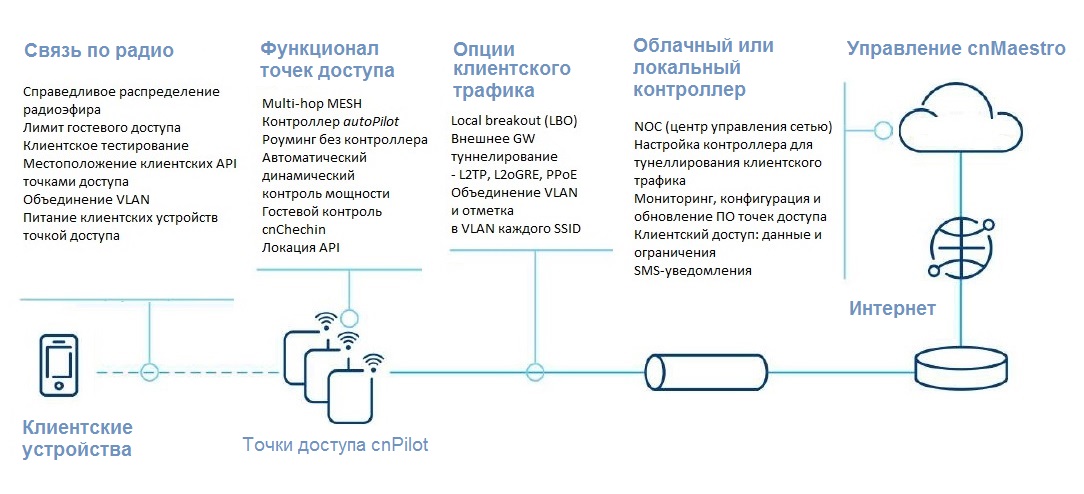 Таблица технических характеристикДиаграмма направленности антенны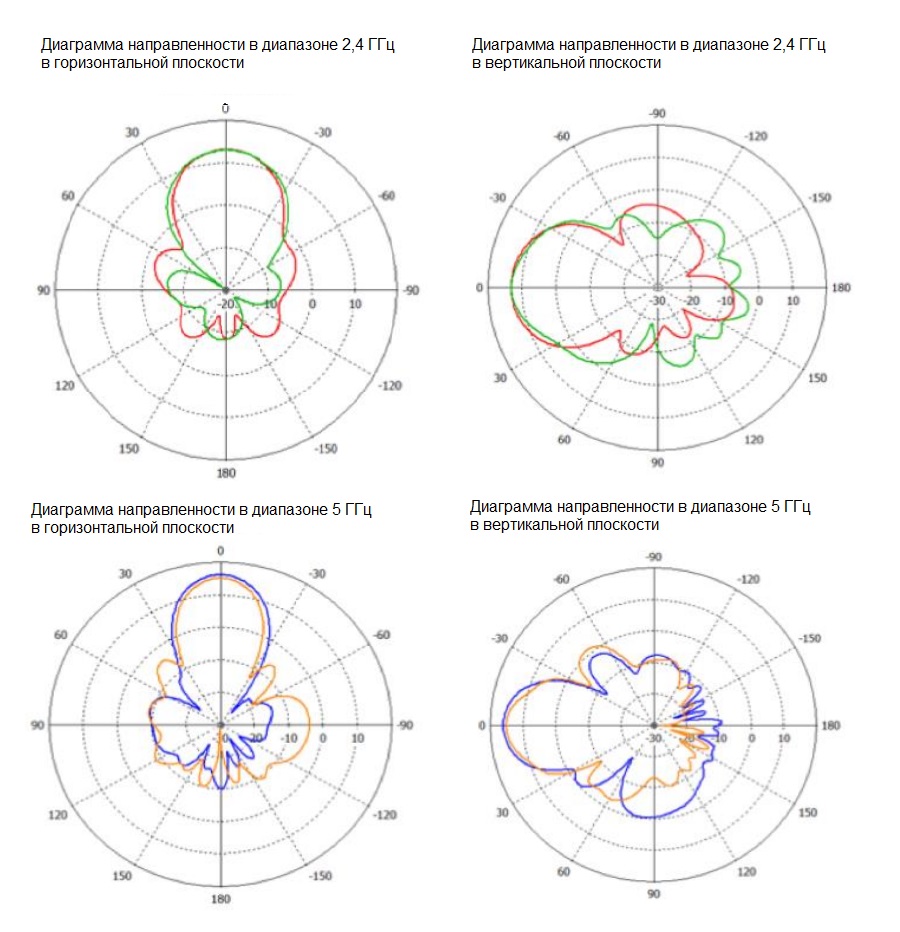 Вебинар о точках доступа серии cnPilot: https://youtu.be/lqDuGR-yqxo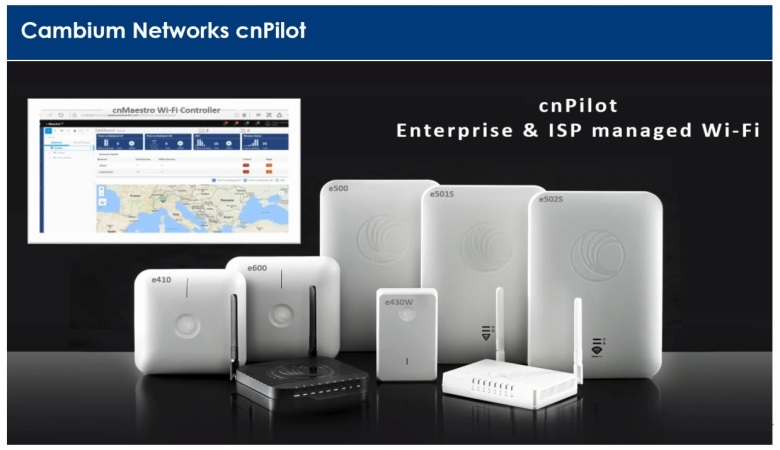 Обзор Wi-Fi точек доступа линейки cnPilot: https://community.cambiumnetworks.com/bstrc49894/attachments/bstrc49894/cnPilot_Indoor/2251/1/cnPilot_Solutions_9_19_webinar.pdf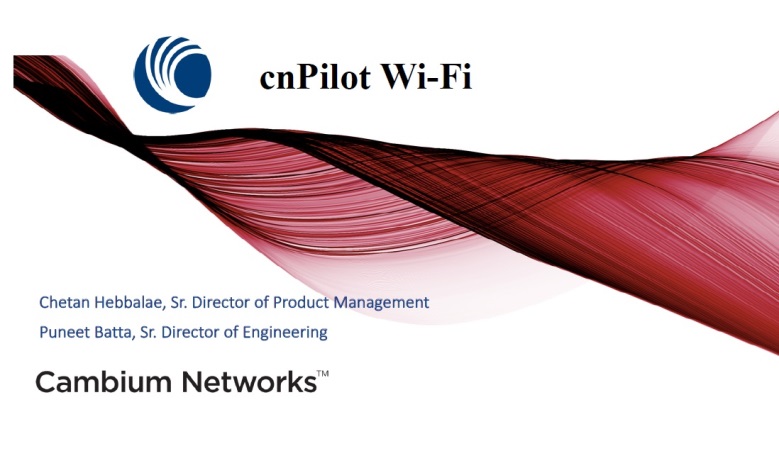 Инсталляция оборудования cnPilot, обучающий материал: https://youtu.be/5fcsRw_XORQ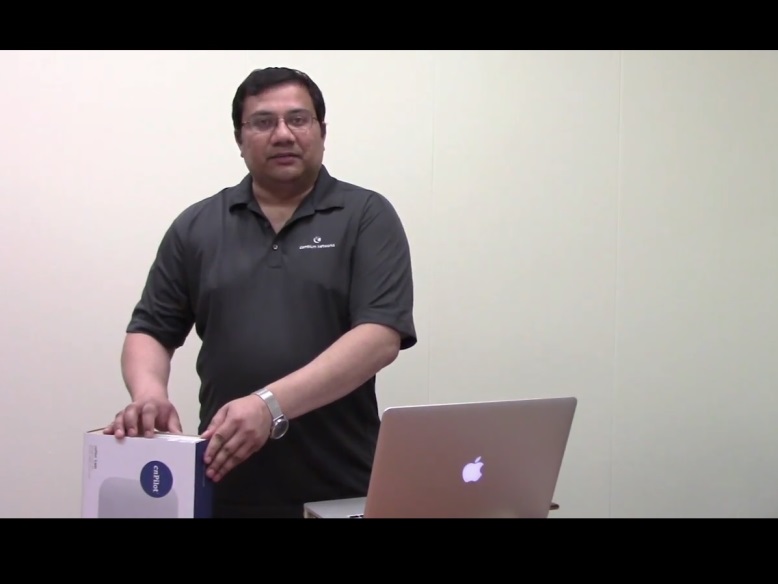 Применение точек доступа cnPilot в местах с высокой плотности абонентов:https://www.config.fr/wp-content/uploads/2017/09/SP_HighDensityWiFi_09192017_email-2.pdf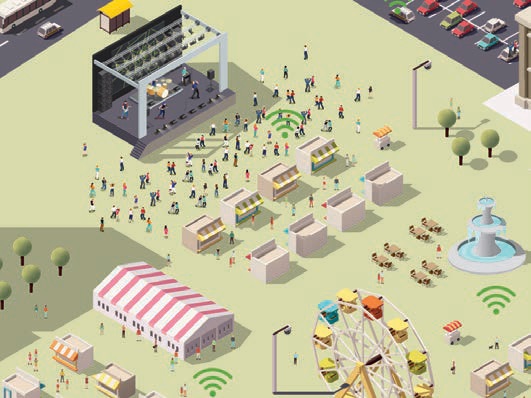 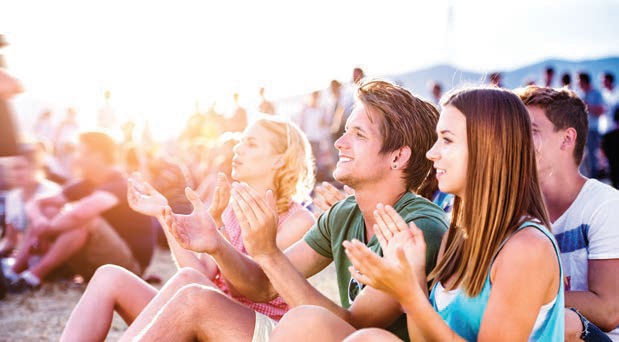 Применение – Построение WiFi-сети на стадионе Chennai в Индии:
https://youtu.be/-p-tLF3YtQA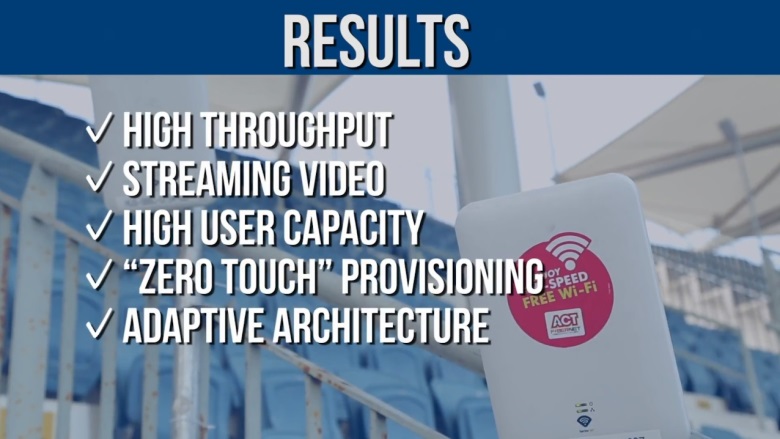 Применение – WiFi-сети в курортной зоне: https://youtu.be/RqsPeFOe1Qg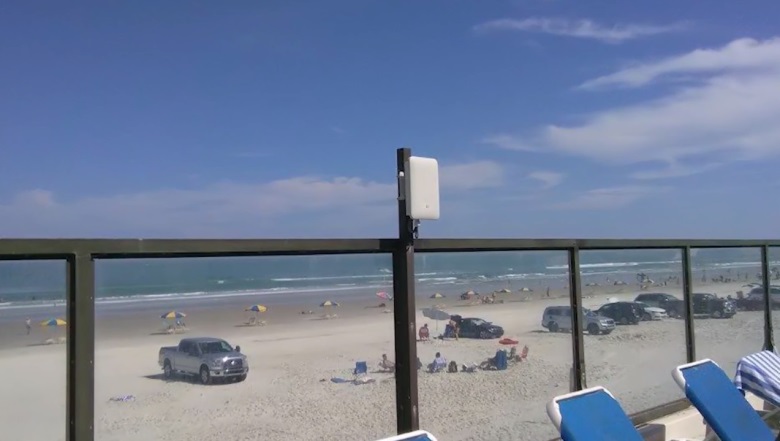 Инструкция по монтажу оборудования cnPilot E502S https://usermanual.wiki/Cambium-Networks/89FT0037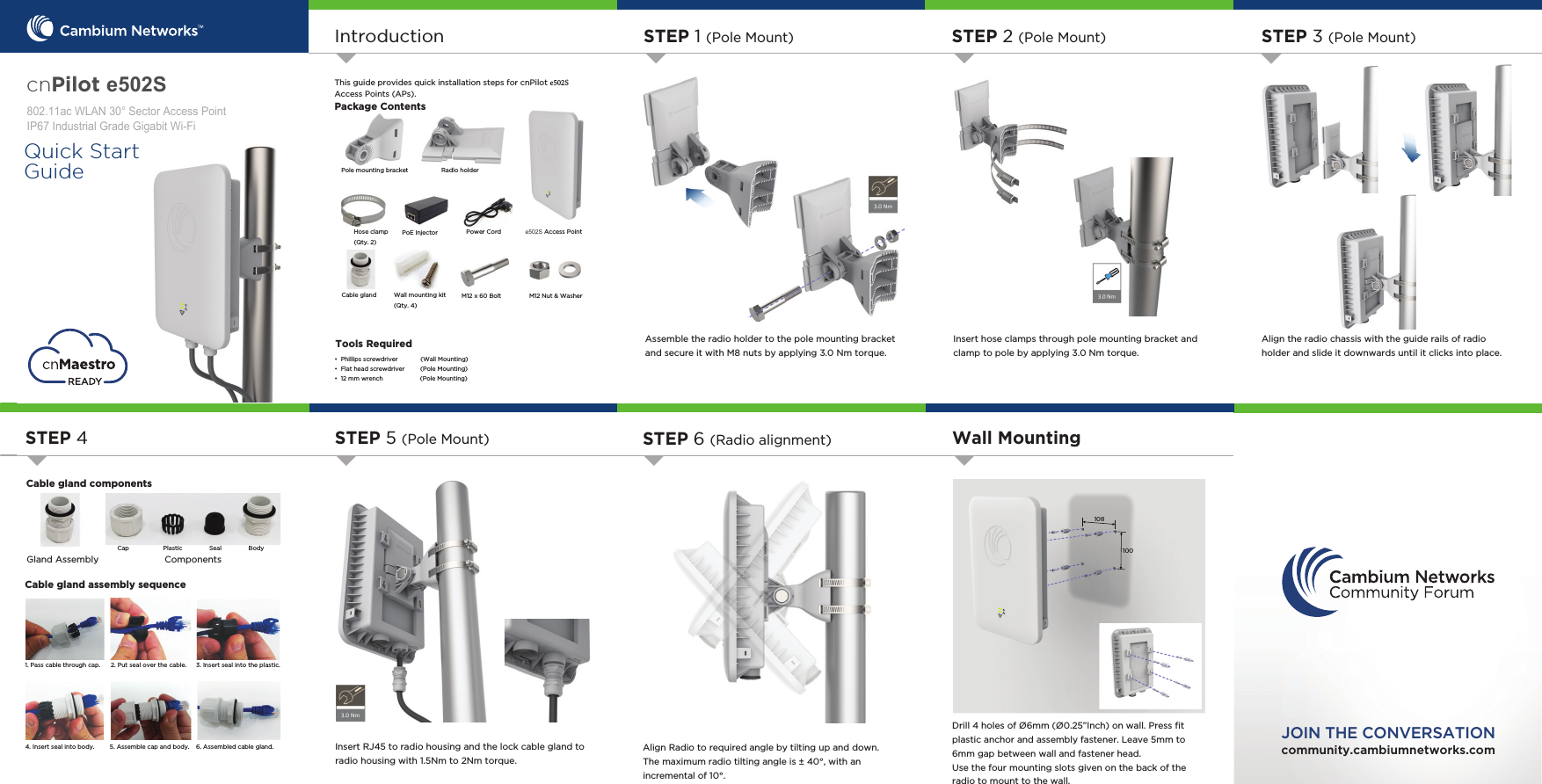 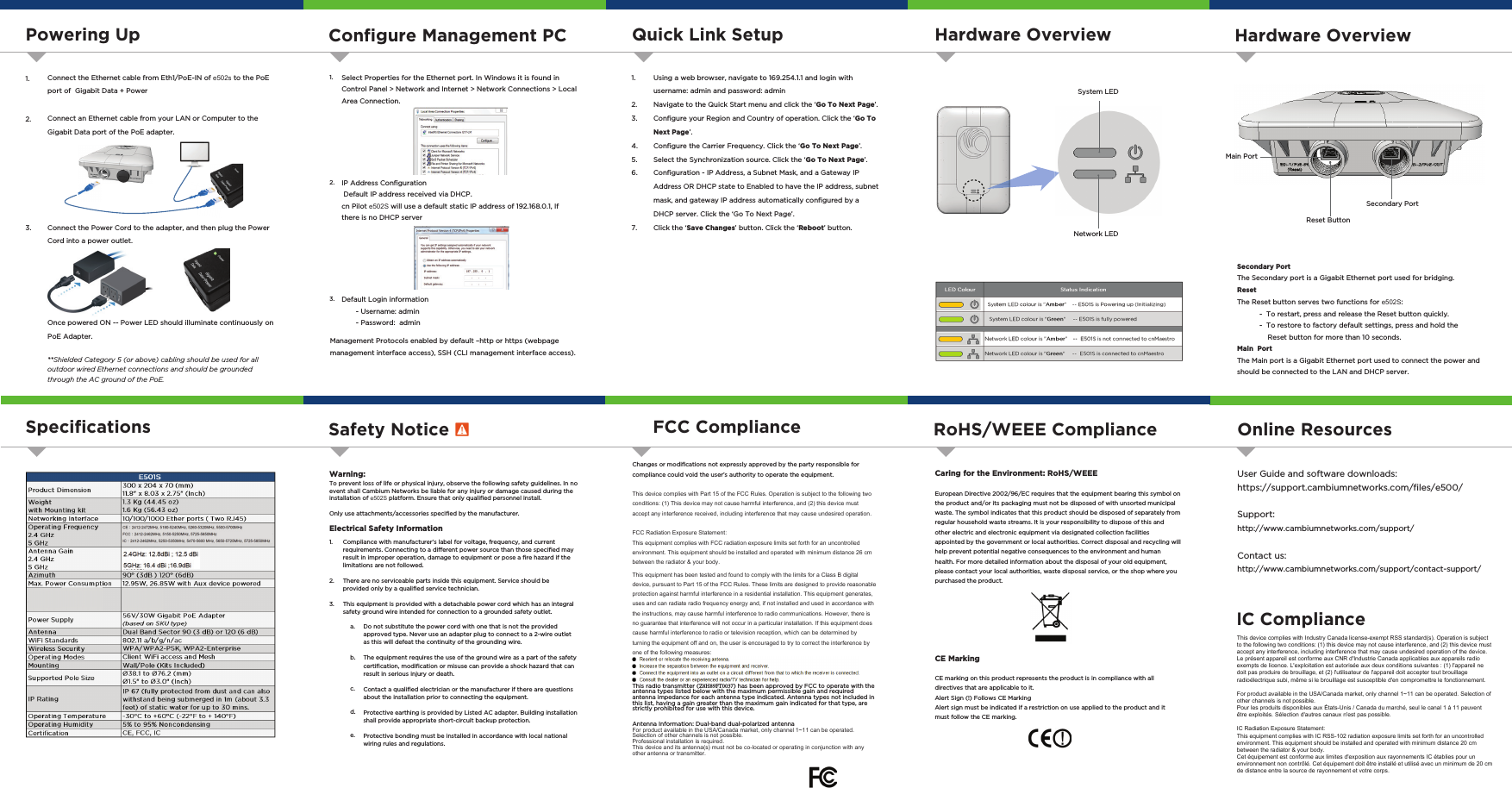 Инструкцию пользователя и другую полезную информацию о точках доступа серии cnPilot вы можете скачать, зарегистрировавшись на странице поддержки:https://support.cambiumnetworks.com/files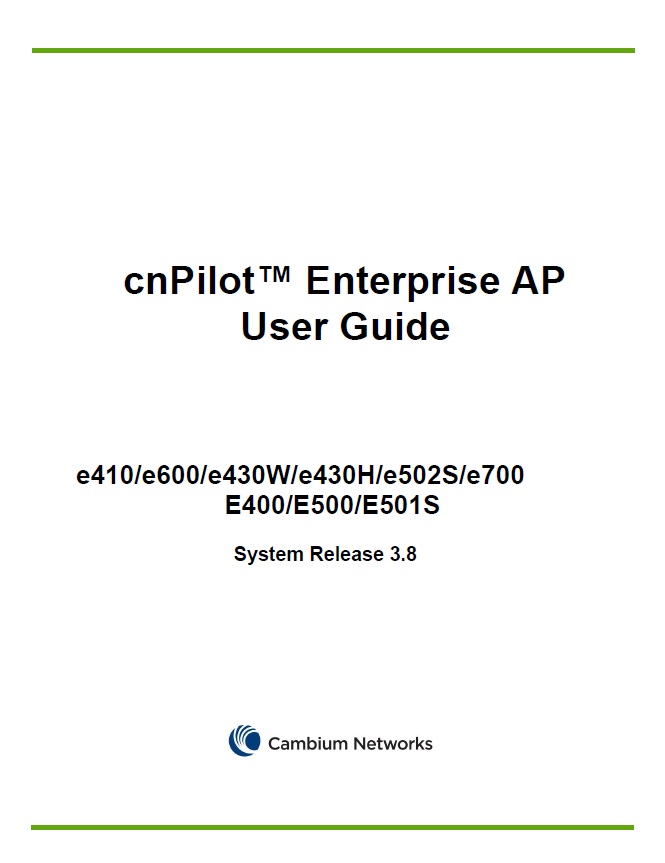 Артикулы для заказа cnPilot E502S в Армении, Азербайджане, Белоруссии, Казахстане, России, Таджикистане, Туркменистане, Украине и Узбекистане.ПараметрЗначениеЧастота2,4 ГГц: 2,4 – 2,4835 ГГцканалы 1 – 13 ETSI/CE; каналы 1 – 11 US5 ГГц: 5,15 – 5,85 ГГцКоличество SSID16Количество поддерживаемых клиентов256SSID, безопасностьWPA-2 (802.11i): WPA2-Enterprise (802.1x/EAP) & WPA2-Preshared-keys, OpenДистанцияСвязь с клиентом – до 200 м. Диапазон зависит от уровня помех и возможностей клиентского устройства.Mesh: 2,4 ГГц – до 3 км, 5 ГГц – до 1,5 кмМаксимальная скорость передачи данных1,16 Гбит/сПорты Ethernet2 порта Gigabit Ethernet (2 x 10/100/1000Base-T)Антенна12,5 dBi в диапазоне 2,4 ГГц15,9 dBi в диапазоне 5 ГГцКоэффициент усиления антенны 5 dBiПитание56 В / 30 Вт Gigabit passive PoE-инжекторPoE-outAux port: питает внешние устройства согласно стандарта 802.3af или оборудование Canopy – поддержка абонентских блоков серий Cambium ePMP или PMP450Мощность передатчика29 dBm в 2,4 ГГц28 dBm в 5 ГГцПотребляемая мощность8 Вт – средняя, 12,95 Вт – максимальная (без подключения дополнительных устройств)LTE-совместимостьСпециальный фильтр снижения помех на частоте 2,4 ГГц от смежных полос LTE 38 и 40КреплениеКронштейн для крепления на трубостойку (прилагается), либо на стену (с прилагаемым кронштейном или без него)Физическая защитаГнездо замка Kensington LockИндикация2 цветных светодиода, отображающих статусы подключения к точке доступа и cnMaestroТемпература эксплуатации-30 0C ~ +65 0CГабариты30 x 20,4 x 6,5 см (без учета крепления)Вес0,88 кг – без крепления, 1,06 кг – с креплениемНомер модели (общий для всех артикулов): C000100P502AАртикулОписаниеРегионPL-502S000A-RWE502S (ROW) Outdoor 30 deg sector 802.11ac 2x2 WLAN AP with tilt bracketAPAC, CALA, MEA и не члены ЕвросоюзаPL-502SPEUA-RWE502S (ROW, EU cord) Outdoor 30 deg sector 802.11ac 2x2 WLAN AP with tilt bracket & PoE InjectorAPAC, CALA, MEA и не члены ЕвросоюзаPL-502SP00A-RWE502S (ROW) Outdoor 30 deg sector 802.11ac WLAN AP with tilt bracket & PoE Injector, No country cordAPAC, CALA, MEA и не члены ЕвросоюзаДополнительная гарантияДополнительная гарантияДополнительная гарантияEW-E1PLE5XX-WWcnPilot E5XX Extended Warranty, 1 Additional YearВсе регионыEW-E2PLE5XX-WWcnPilot E5XX Extended Warranty, 2 Additional YearsВсе регионыEW-E3PLE5XX-WWcnPilot E5XX Extended Warranty, 3 Additional YearsВсе регионыEW-E4PLE5XX-WWcnPilot E5XX Extended Warranty, 4 Additional YearsВсе регионыEW-LLPLE5XX-WWcnPilot E5XX Limited Lifetime WarrantyВсе регионы